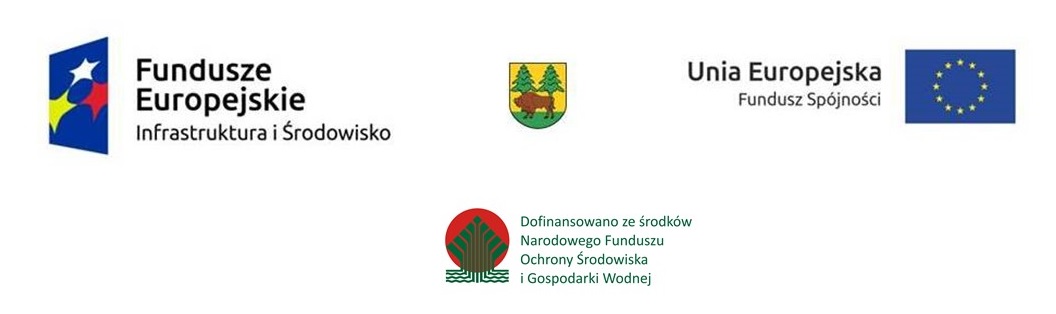       Znak sprawy: PP.042.4.21.2017                                                   Załącznik Nr 3 do SIWZWYKONAWCA:OŚWIADCZENIE O SPEŁNIANIU WARUNKÓW UDZIAŁU W POSTĘPOWANIU ORAZ BRAKU PODSTAW DO WYKLUCZENIASkładając ofertę w postępowaniu o udzielenie zamówienia publicznego prowadzonego wtrybie przetargu nieograniczonego na: „Przygotowanie i przeprowadzenie warsztatów i zajęć terenowych o tematyce przyrodniczej na potrzeby projektu „Puszcza i ludzie” – I etap                                                    OŚWIADCZAMY, ŻE:1. Spełniamy warunki udziału w postępowaniu o udzielenie zamówienia publicznego, o których mowa w art. 22 ust.1 ustawy z dnia 29 stycznia 2004 r. Prawo zamówień publicznych (Dz. U. z 2015 r. poz.2164) dotyczące:posiadania uprawnień do wykonywania określonej działalności lub czynności, jeżeli przepisy  prawa nakładają obowiązek ich posiadania,posiadania wiedzy i doświadczenia,dysponowania odpowiednim potencjałem technicznym oraz osobami zdolnymi do wykonania zamówienia,sytuacji ekonomicznej i finansowej.2. Oświadczam, że nie podlegam wykluczeniu z postępowania na podstawie art. 24 ust 1 i uat. 5 pkt 1 i 8 ustawy z dnia 29 stycznia 2004 r. Prawo zamówień publicznych (Dz. U. z 2015 r. poz.2164 ze zmianami)............................................, dnia ...............................(miejscowość)						        (podpis upełnomocnionego przedstawiciela)Nazwa:Siedziba:E-mail:Strona internetowa:Nr telefonu i faksu:REGON:NIP: 